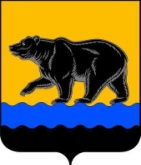 АДМИНИСТРАЦИЯ ГОРОДА НЕФТЕЮГАНСКАПОСТАНОВЛЕНИЕг.Нефтеюганск О комиссии по размещению нестационарных торговых объектов на территории города НефтеюганскаВ соответствии с Федеральным законом от 28.12.2009 № 381-ФЗ                 «Об основах государственного регулирования торговой деятельности в Российской Федерации», Постановлением Правительства Российской Федерации от 29.09.2010 № 772 «Об утверждении Правил включения нестационарных торговых объектов, расположенных на земельных участках, в зданиях, строениях и сооружениях, находящихся в государственной собственности, в схему размещения нестационарных торговых объектов», Уставом города Нефтеюганска администрация города Нефтеюганска постановляет:1.Утвердить:1.1.Состав комиссии по размещению нестационарных торговых объектов на территории города Нефтеюганска согласно приложению 1 к постановлению.1.2.Положение о комиссии по размещению нестационарных торговых объектов на территории города Нефтеюганска согласно приложению 2 к постановлению.2.Признать утратившими силу постановления администрации города Нефтеюганска:-от 08.02.2017 № 57-п «О создании рабочей группы по вопросам организации нестационарной торговой деятельности на территории города Нефтеюганска»;-от 06.07.2017 № 429-п «О внесении изменения в постановление администрации города Нефтеюганска от 08.02.2017 № 57-п «О создании рабочей группы по вопросам организации нестационарной торговой деятельности на территории города Нефтеюганска»;-от 28.09.2018 № 485-п «О внесении изменения в постановление администрации города Нефтеюганска от 08.02.2017 № 57-п «О создании рабочей группы по вопросам организации нестационарной торговой деятельности на территории города Нефтеюганска».3.Департаменту по делам администрации города (Прокопович П.А.) разместить постановление на официальном сайте органов местного самоуправления города Нефтеюганска в сети Интернет.Глава города Нефтеюганска                                          	      		  С.Ю.ДегтяревПриложение 1   к постановлению администрации городаот 16.09.2019 № 944-пСоставкомиссии по размещению нестационарных торговых объектов на территории города НефтеюганскаПриложение 2   к постановлению администрации городаот 16.09.2019 № 944-пПоложение о комиссии по размещению нестационарных торговых объектов на территории города Нефтеюганска1.Общие положения1.1.Положение о комиссии по размещению нестационарных торговых объектов на территории города Нефтеюганска (далее – Положение) определяет порядок формирования и деятельности комиссии по размещению нестационарных торговых объектов на территории города Нефтеюганска (далее – комиссия).1.2.Комиссия в своей деятельности руководствуется законодательством Российской Федерации, законодательством  Ханты-Мансийского автономного округа – Югры, Уставом города  Нефтеюганска, муниципальными правовыми  актами органов местного самоуправления города Нефтеюганска, настоящим Положением.1.3.Состав комиссии утверждается постановлением администрации города Нефтеюганска.1.4.Организационно-техническое обеспечение деятельности комиссии осуществляется отделом развития предпринимательства и потребительского рынка департамента экономического развития администрации города Нефтеюганска. 2.Задачи и функции комиссии2.1.Основными задачами комиссии являются:-рассмотрение проекта схемы размещения нестационарных торговых объектов на территории города Нефтеюганска (далее – схема НТО);-принятие решений о возможности (невозможности) включения нестационарных торговых объектов в схему НТО/исключения из схемы НТО;2.2.Для реализации возложенных задач комиссия осуществляет следующие функции:-рассмотрение вопросов, связанных с размещением и функционированием нестационарных торговых объектов на территории города Нефтеюганска;-рассмотрение обращений о внесении изменений и дополнений в схему НТО;-осуществление оценки показателей достижения установленных нормативов минимальной обеспеченности населения площадью торговых объектов и потребности населения в новых нестационарных торговых объектах в ходе рассмотрения обращений;-рассмотрение информации структурных подразделений администрации города о наличии (отсутствии) возражений по территориям размещения нестационарных торговых объектов, а также типам и специализации объектов;-рассмотрение обобщенных предложений о внесении изменений в схему НТО;-подготовка предложений о внесении изменений и дополнений в схему размещения нестационарных торговых объектов.3.Организация деятельности комиссии 3.1.Деятельность комиссии организуется председателем и секретарем комиссии.3.2.Председатель комиссии:- осуществляет общее руководство деятельностью комиссии;-утверждает повестку, дату, время и место заседания комиссии;-получает в установленном порядке информацию, необходимую для осуществления возложенных на комиссию функций;-ведёт заседание комиссии;-подписывает протокол заседания.3.3.В период отсутствия председателя комиссии его полномочия исполняет заместитель председателя комиссии. 3.4.Секретарь комиссии:-формирует повестку дня заседания комиссии;-осуществляет сбор и подготовку материалов к заседаниям комиссии;-оповещает членов комиссии и приглашенных лиц о дате, времени, месте проведения и повестке дня заседания комиссии;-осуществляет ведение протоколов заседаний комиссии;-подготавливает проекты ответов заявителям о результатах рассмотрения обращений в части отказа/включения в схему размещения нестационарных торговых объектов и выписки из протоколов заседаний комиссии в соответствии с принятыми решениями. 3.5.Члены комиссии:-участвуют в работе комиссии;-рассматривают поступившие обращения, документы, выносимые на заседания комиссии;-вносят предложения о принятии решений по рассматриваемым вопросам;-выполняют в установленном порядке поручения по рассматриваемым вопросам;-вносят предложения по организации деятельности комиссии.3.6.Заседания комиссии проводятся по мере необходимости. Заседание комиссии считается правомочным, если на нём присутствуют более половины от установленного числа членов комиссии.3.7.Решения комиссии принимаются простым большинством голосов присутствующих на заседании членов комиссии путём открытого голосования. В случае равенства голосов, решающим является голос председательствующего на заседании. Член комиссии, не согласный с принятым решением, вправе в письменной форме изложить своё мнение, которое приобщается к соответствующему протоколу заседания комиссии.3.8.Решения комиссии в течение 5 рабочих дней оформляются протоколом, который подписывается председателем и секретарём комиссии. 3.9.Секретарь комиссии в течение 5 рабочих дней после подписания протокола направляет его копию для размещения на официальном сайте органов местного самоуправления города Нефтеюганска в сети Интернет и осуществляет рассылку членам комиссии.3.10.Контроль исполнения протокольных поручений осуществляет секретарь комиссии.16.09.2019№ 944-п-Глава города Нефтеюганска, председатель комиссии-директор департамента экономического развития  администрации города Нефтеюганска, заместитель председателя комиссии-главный специалист отдела развития предпринимательства и потребительского рынка департамента экономического развития администрации города Нефтеюганска, секретарь комиссии.Члены комиссии:-заместитель главы города Нефтеюганска, координирующий деятельность департамента градостроительства и земельных отношений администрации города Нефтеюганска-заместитель главы города Нефтеюганска, координирующий деятельность департамента жилищно-коммунального хозяйства администрации города Нефтеюганска-директор департамента градостроительства и земельных отношений администрации города Нефтеюганска-директор департамента жилищно-коммунального хозяйства администрации города Нефтеюганска-начальник юридическо-правового управления администрации города Нефтеюганска-начальник отдела развития предпринимательства и потребительского рынка департамента экономического развития администрации города Нефтеюганска-заместитель председателя Думы города Нефтеюганска шестого созыва -депутат Думы города Нефтеюганска шестого созыва (по согласованию).